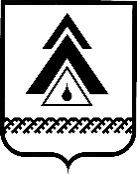 администрация Нижневартовского районаХанты-Мансийского автономного округа – ЮгрыПОСТАНОВЛЕНИЕО результатах конкурсного отбора кандидатов для включения в резерв управленческих кадров руководителей муниципальных учреждений и предприятий районаВ соответствии с постановлением администрации района от 26.12.2018           № 3046 «О резерве управленческих кадров руководителей муниципальных учреждений и предприятий Нижневартовского района», постановлением администрации района от 25.08.2020 № 1283 «О проведении конкурсного отбора кандидатов для включения в резерв управленческих кадров руководителей муниципальных учреждений и предприятий района», протоколом заседания комиссии по формированию резерва управленческих кадров руководителей муниципальных учреждений и предприятий района от 23.09.2019 № 5.1. Считать конкурс на включение в резерв управленческих кадров для замещения должностей руководителей муниципальных учреждений                                    и предприятий района состоявшимся по должностям:директор муниципального бюджетного общеобразовательного учреждения «Корликовская общеобразовательная средняя школа»;директор муниципального бюджетного общеобразовательного учреждения «Излучинская общеобразовательная средняя школа № 1                                    с углубленным изучением отдельных предметов»;директор муниципального бюджетного общеобразовательного учреждения «Излучинская общеобразовательная средняя школа № 2                                    с углубленным изучением отдельных предметов»;заместитель директора муниципального бюджетного общеобразовательного учреждения «Излучинская общеобразовательная средняя школа № 1 с углубленным изучением отдельных предметов»;заместитель директора муниципального бюджетного общеобразовательного учреждения «Ваховская общеобразовательная средняя школа».2. Включить кандидатов в резерв управленческих кадров по результатам проведенного конкурса для замещения должностей руководителей муниципальных учреждений и предприятий района согласно приложению.3. Отделу муниципальной службы и кадров администрации района              (О.Ю. Нонко) в срок до 12.10.2020 сообщить в письменном виде результаты конкурса участникам.4. Контроль за выполнением постановления возложить на начальника отдела муниципальной службы и кадров администрации района О.Ю. Нонко.Глава района                                                                                       Б.А. СаломатинПриложение к постановлениюадминистрации районаот 02.10.2020 № 1488Резерв управленческих кадров для замещения должностей руководителей муниципальных  учреждений и предприятий района по результатам проведенного конкурса  от 02.10.2020г. Нижневартовск№ 1488          № п/пФИО участника конкурса, включенного  в резерв управленческих кадров Наименование должности1.Хромова Лариса Михайловна директор муниципального бюджетного общеобразовательного учреждения «Корликовская общеобразовательная средняя школа»2. Авдеева Людмила Владимировна директор муниципального бюджетного общеобразовательного учреждения «Излучинская общеобразовательная средняя школа № 1 с углубленным изучением отдельных предметов» Авдеева Людмила Владимировнадиректор муниципального бюджетного общеобразовательного учреждения «Излучинская общеобразовательная средняя школа № 2 с углубленным изучением отдельных предметов»3.Басыров Ильсур Минниахметовичдиректор муниципального бюджетного общеобразовательного учреждения «Излучинская общеобразовательная средняя школа № 2 с углубленным изучением отдельных предметов»4.Скубриева Светлана Владимировна	заместитель директора муниципального бюджетного общеобразовательного учреждения «Излучинская общеобразовательная средняя школа № 1 с углубленным изучением отдельных предметов»5.Трошкова Татьяна Валерьевна  заместитель директора муниципального бюджетного общеобразовательного учреждения «Ваховская общеобразовательная средняя школа»